Α Ν Α Κ Ο Ι Ν Ω Σ Η Σας ενημερώνουμε ότι αύριο Παρασκευή 8-3-2024 θα γίνει διακοπή νερού, λόγω αποκατάστασης βλαβών στο δίκτυο του Συνδέσμου στην περιοχή Ακτίου-Βόνιτσας.Η διακοπή θα επηρεάσει: την πόλη της Λευκάδας ,Φρύνι, Απόλπαινα, Λυγιά, Κατούνα, Νικιάνα, Τσουκαλάδες και Σφακιώτες. Επίσης τους οικισμούς Πλαγιά, Περατιά  και Αγιο Νικόλαο Βονίτσης.Η διακοπή νερού θα ξεκινήσει τις πρώτες πρωινές ώρες και η επαναφορά υδροδότησης θα γίνει αργά το βράδυ.Ευχαριστούμε για την κατανόησή σας.ΣΥΝΔΕΣΜΟΣ ΥΔΡΕΥΣΗΣ ΔΗΜΩΝ ΛΕΥΚΑΔΑΣ & ΑΙΤΩΛΟΑΚΑΡΝΑΝΙΑΣ      ΔΗΜΟΣ ΛΕΥΚΑΔΑΣΕΛΛΗΝΙΚΗ ΔΗΜΟΚΡΑΤΙΑ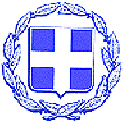 ΝΟΜΟΣ ΛΕΥΚΑΔΑΣΔΗΜΟΣ ΛΕΥΚΑΔΑΣΛευκάδα   7-3-2024